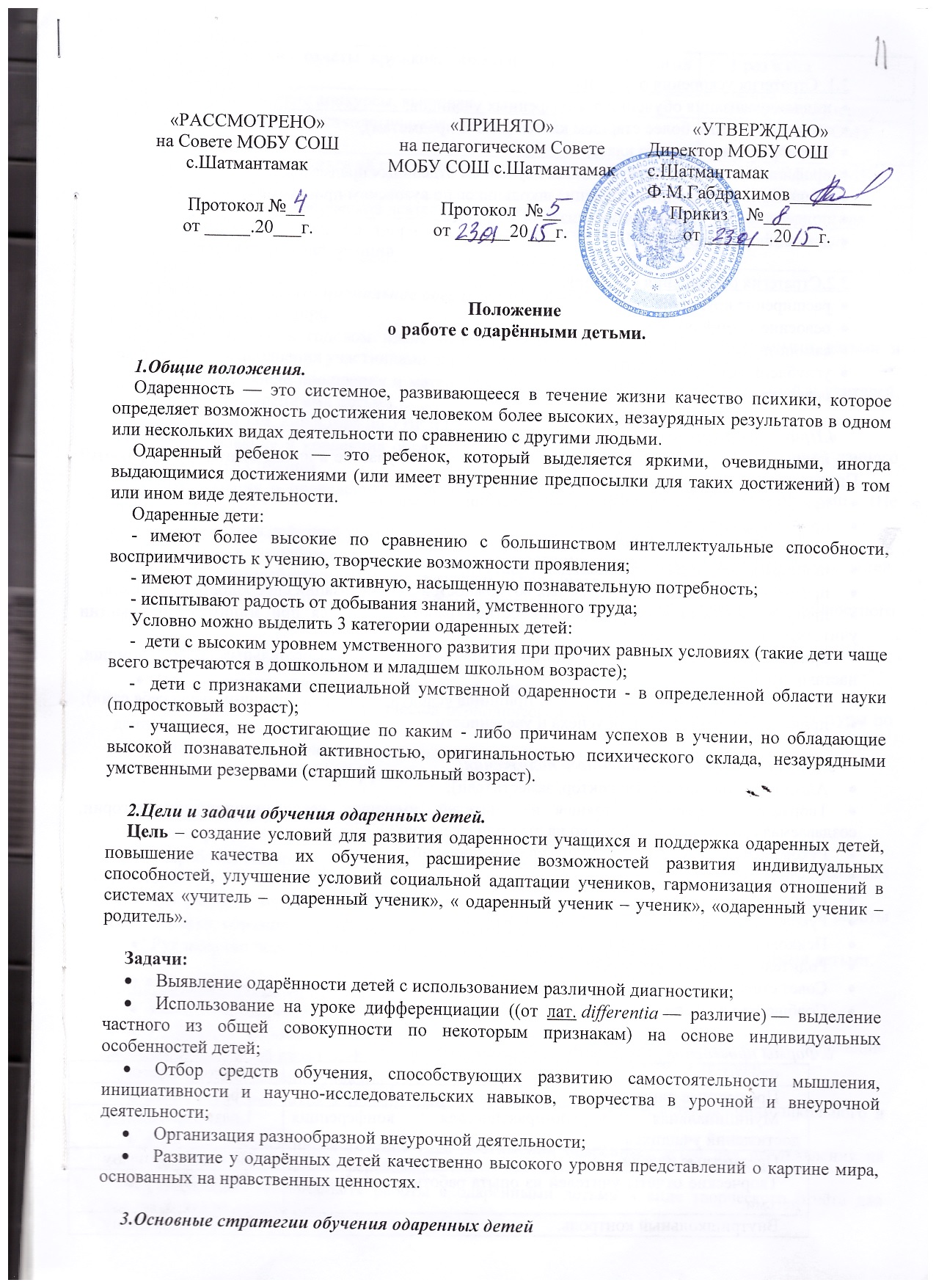 1.Общие положения.Одаренность — это системное, развивающееся в течение жизни качество психики, которое определяет возможность достижения человеком более высоких, незаурядных результатов в одном или нескольких видах деятельности по сравнению с другими людьми. Одаренный ребенок — это ребенок, который выделяется яркими, очевидными, иногда выдающимися достижениями (или имеет внутренние предпосылки для таких достижений) в том или ином виде деятельности.Одаренные дети:- имеют более высокие по сравнению с большинством интеллектуальные способности, восприимчивость к учению, творческие возможности проявления;- имеют доминирующую активную, насыщенную познавательную потребность;- испытывают радость от добывания знаний, умственного труда;Условно можно выделить 3 категории одаренных детей:-  дети с высоким уровнем умственного развития при прочих равных условиях (такие дети чаще всего встречаются в дошкольном и младшем школьном возрасте);-  дети с признаками специальной умственной одаренности - в определенной области науки (подростковый возраст);-  учащиеся, не достигающие по каким - либо причинам успехов в учении, но обладающие высокой познавательной активностью, оригинальностью психического склада, незаурядными умственными резервами (старший школьный возраст).2.Цели и задачи обучения одаренных детей.Цель – создание условий для развития одаренности учащихся и поддержка одаренных детей, повышение качества их обучения, расширение возможностей развития индивидуальных способностей, улучшение условий социальной адаптации учеников, гармонизация отношений в системах «учитель –  одаренный ученик», « одаренный ученик – ученик», «одаренный ученик – родитель». Задачи:Выявление одарённости детей с использованием различной диагностики;Использование на уроке дифференциации ((от лат. differentia — различие) — выделение частного из общей совокупности по некоторым признакам) на основе индивидуальных особенностей детей;Отбор средств обучения, способствующих развитию самостоятельности мышления, инициативности и научно-исследовательских навыков, творчества в урочной и внеурочной деятельности;Организация разнообразной внеурочной деятельности;Развитие у одарённых детей качественно высокого уровня представлений о картине мира, основанных на нравственных ценностях.3.Основные стратегии обучения одаренных детей3.1. Стратегия ускорения обучения:индивидуализация обучения для одаренных учеников;занятия в другом, более старшем классе (по 1-2 предметам);«перепрыгивание» через класс;профильные классы, с углубленным изучением отдельных предметов;радикальное ускорение – обучение школьников по вузовским программам;поддержка творческой самореализации учащихся;дистанционное обучение.3.2.Стратегия обогащения обучения.расширение кругозора;освоение знаний об окружающем мире;самопознание;углубление в предметы;освоение метазнаний (знаний о знаниях).4.Принципы работы с одарёнными детьми.принцип расширения образовательного пространства; участие в школе «Интеллект» (почему? Приложение?);принцип индивидуализации и дифференциации обучения;принцип развивающего обучения;принцип опережающего обучения;принцип комфортности в любой деятельности;принцип разнообразия предлагаемых возможностей для реализации способностей учащихся;принцип создания условий для совместной работы учащихся при минимальном участии учителя;принцип свободы выбора учащимся, дополнительных образовательных услуг, помощи, наставничества; принцип сотрудничества (переход от принципа «следуй за мной» к принципу «веди себя сам»);принцип создания ситуации успеха и уверенности.5.Участники реализации данного положения:Администрация школы (директор, заместители);Творческая  группа, состоящая из учителей, имеющих квалификационные категории, создаваемая сроком на 1 год (только на этот или ежегодно? );Руководители школьных методических объединений;Учителя-предметники;Классные  руководители;Руководители кружков, объединений и секций;Психолог, социальный педагог;Родители, родительский комитет;Совет старшеклассников;Сообщество одаренных детей. 6.Формы проведения мониторинга реализации положения.7.Организация и функциональное обеспечение данного положения.7.1.Функции директора.Планирование в годовом плане отдельного раздела по работе с одарёнными детьми и контроль его выполнения участниками образовательного процесса.Создание фонда поощрения и материального стимулирования одарённых детей и учителей, работающих с одаренными детьми.7.2.Функции зам. директора по УВР и ВР.Регулирование и коррекция образовательных процессов, связанных с реализацией данного положения.  (Постоянно)Организация и проведение семинаров по проблемам работы с одарёнными детьми.  (Не менее 1 раза в год.)Координация действий учителей, работающих с одарёнными детьми.  (Постоянно)Помощь в разработке индивидуальных образовательных программ для одарённых детей.  (По заявкам учителей-предметников и классных руководителей).Сбор банка данных по одарённым детям. (на основе мониторинга или личностного портфолио).7. 3.Функции творческой группы.Подбор диагностических материалов для выявления одарённых детей.Сбор и систематизация материалов периодической печати и педагогической литературы по данной проблеме.Подготовка методических рекомендаций по работе с одарёнными детьми.Определение критериев эффективности работы.7.4.Функции руководителей ШМО.Планирование и  проведение школьных предметных недель и олимпиад (ежегодно).Разработка материалов, вопросов и заданий повышенного уровня сложности по предметам (постоянно).Оформление материалов по работе с одарёнными детьми на стенде методической работы (диагностики, образцы заданий, результаты олимпиад и т.д.)Руководство подготовкой творческих отчётов учителей, работающих с одарёнными детьми.7.5.Функции учителей-предметников.Выявление одарённых детей по своим предметам.Разработка  рабочих программ по предметам для работы с одарёнными детьми, включение заданий повышенной сложности, творческого, научно-исследовательского уровней.Организация индивидуальной работы с одарёнными детьми.Подготовка учащихся к олимпиадам, конкурсам, викторинам, конференциям школьного и районного уровня.Отбор и оформление в течение года достижений одарённых детей для предъявления на общешкольной ежегодной конференции.Оформление своего опыта работы с одарёнными детьми в виде творческого отчёта для предъявления на педсовете.Создание в учебных кабинетах электронной картотеки материалов повышенного уровня сложности.Консультирование родителей одарённых детей по вопросам развития способностей их детей по предмету.7.6.Функции классных руководителей.Выявление детей с общей одарённостью.Оформление в дневниках классных  руководителей сводной таблицы по видам (областям) одарённости детей, используя данные своих диагностик и наблюдений, учителей-предметников, руководителей кружков, родителей.Планирование воспитательной работы в классе с учётом реализации одарёнными детьми класса своих способностей.7.7.Функции руководителей кружков, объединений и секций.Выявление и сопровождение одарённых детей.Организация творческих отчётов детей.Предоставление необходимой информации классным руководителям.Консультирование родителей.7.8. Функции психолога и социального педагогаСоциально-психодиагностическая работа (групповая, индивидуальная) Индивидуальные занятия с учащимися Индивидуальные и групповые консультации для учащихся Работа с родителями (выступления на родительских собраниях, консультации) Работа с учителями (консультации, тренинги, просветительская работа).7.9 Функции родителей, родительского комитетаРаннее выявление одаренности ребенка.Создание комфортных, эмоциональных условий для развития способностей ребенкаОпределение  социального запроса  для школы..Сотрудничество в работе с одаренными детьми с участниками образовательного процесса7.10 Функции Совета старшеклассниковОформление социального заказа для школы.Помощь в организации творческих отчетов8. Организация занятия для одарённых детей.8.1.Индивидуальные занятия для одаренных детей вводятся для расширения возможностей учащихся в определении и развитии индивидуальных особенностей и интересов в процессе обучения.8.2. Главная задача индивидуальных занятий с одаренными детьми способствовать ориентации педагогического процесса на развитие индивидуальных творческих способностей учащихся. 8.3. Индивидуальные занятия не являются обязательными. Часы, отводимые на проведение индивидуальных занятий, входят в максимальный объем учебной нагрузки учащегося.8.4. Индивидуальные занятия могут быть организованы как по образовательным компонентам инвариантной части учебного плана, так и по предметам, выбираемым в качестве дополнительного образования или специализации, профилизации, углубления базового компонента образования.8.5. В данном случае учителю, проводящему индивидуальные занятия, может быть назначено денежное поощрение, в соответствии с Положением о денежном поощрении8.6. Использование дистанционных форм обучения (заочных предметных школах) и поощрения  одаренности учащихся (конкурсы, олимпиады).9. Порядок организации индивидуального обучения.9.1. После определения составляющих индивидуальных занятий начинается индивидуальная работа учителя (преподавателя) с учеником. 9.2. Между школой и родителями (законными представителями)  заключается договор об индивидуальном обучении ученика. Составляется план работы, который согласовывается с родителями (законными представителями) и утверждается директором школы.9.3. В течение учебного года выполнение плана индивидуального занятия контролируется и анализируется заместителем директора по учебной работе.9.4. Индивидуальные занятия проводятся в учебном кабинете или другом специальном месте, отвечающем санитарным нормам.9.5. В конце учебного года учащиеся и педагоги должны отчитаться о проделанной за год работе по плану, о его выполнении, о причинах неполного выполнения (если такое будет), об успехах и достижениях учащихся.9.6. Школа несёт ответственность за выполнение учащимся Стандартов содержания общего образования учащимся, находящимся на индивидуальном обучении.9.7.Учителем – предметником ведется журнал учета посещаемости и тематики индивидуальных занятий, без выставления оценок.ФормыПериодичностьПредметные олимпиады1 раз в годМуниципальная научно-практическая конференция достижений учащихся1 раз в годПредметные неделиПо годовому плануТворческие отчёты учителей из опыта работы с одарёнными детьми. ПедсоветВнутришкольный контроль.По годовому плануТворческие отчёты кружков, объединений  и спортивных секций.1 раз в годТематические конкурсы, выставки.По годовому плану.Диагностика (психологическая, социальная)ПО ГОДОВОМУ ПЛАНУСеминар учащихся «Кто я такой?»ПО ГОДОВОМУ ПЛАНУПортфолио творческой деятельности ученика В течении годаИздание  сборника творческих работ по итогам научно-практических конференций1 раз в год